                   DBS Alert List 2019 CAO Intake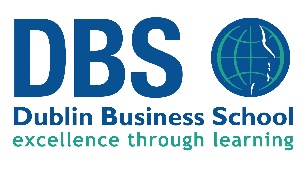 New Programmes:DB 510 BA (Hons) Audio Production and Music Project Management  Level 8 – 3 Years Entry Requirement: 2H5 and 4O6/H7 including Maths and English or IrishThis has replaced DB 530 Music Production and Entrepreneurship Level 8DB 534 Sound Engineering and Music Production Level 6 – 2 YearsEntry Requirements: 5O6/H7 requirement for Maths and English or Irish.  Withdrawn Courses:DB 578 BA Journalism and Media has been withdrawnDB 565 BA (Hons) Journalism has been withdrawnOpen Events:Course Fees:Please note DBS is an independent college and therefore fees apply. The fees for our undergraduate programmes for 2019/2020, are between €5,895 and €6,300 per annum.Please note that the total fee includes all registration, tuition and examination costs. All our undergraduate courses have been approved for 20% tax relief.Tax relief is available at the standard rate of 20% for the amounts exceeding €3,000 – up to €7,000. Further information can be found on the revenue website at http://www.revenue.ie/en/tax/it/leaflets/it31.html. Programmatic Review:In 2019, some of our programmes will undergo programmatic review which will mean updated to content to make them more relevant and contemporary. Some modules may incur title changes.Contact details:For school visit please contact Charlotte Hickey on 087 226 6732 or email Charlotte.Hickey@dbs.ie.DateTimeLocationTuesday 4th Dec5-7pm Aungier Street CampusTuesday 8th Jan5-7pm Aungier Street CampusWednesday 16th Jan4-7pmAungier Street CampusTuesday 22nd Jan 5-7pmAungier Street Campus